Werkboek hoofdstuk 10 deel 110.2 Is er een grens aan het welvaartsniveau? 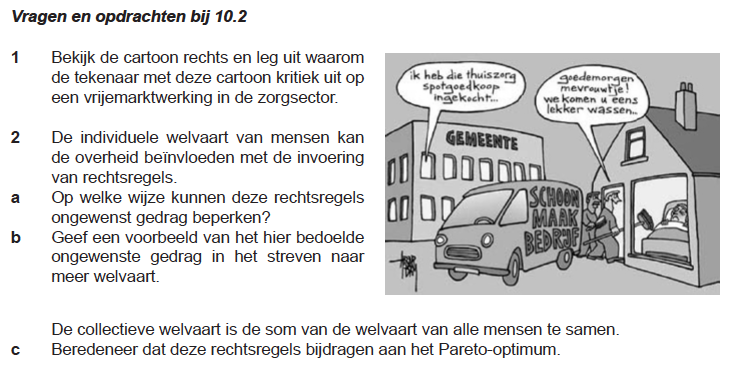 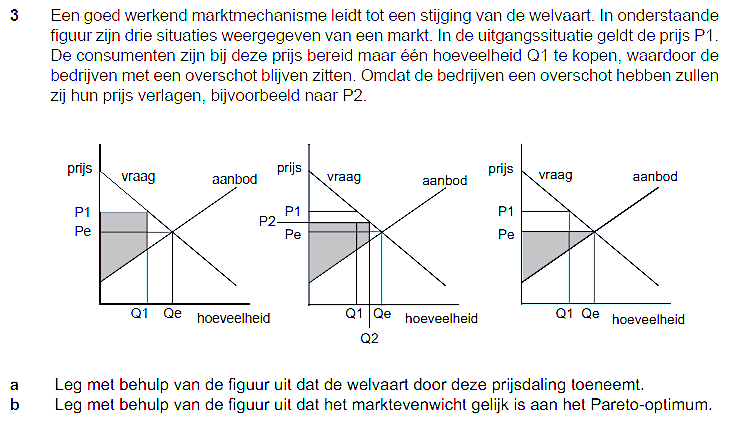 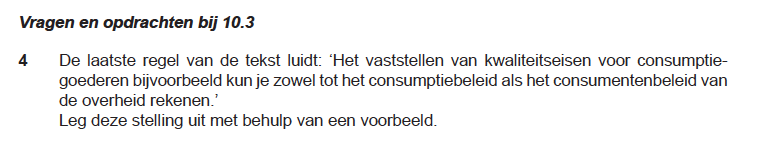 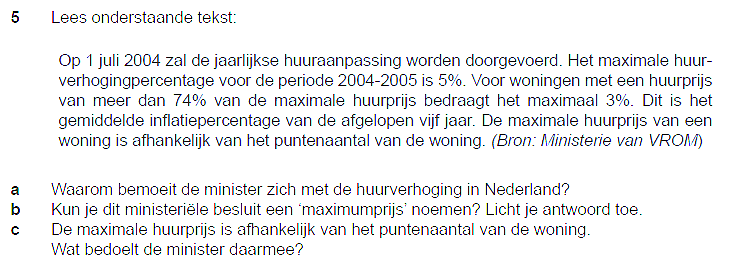 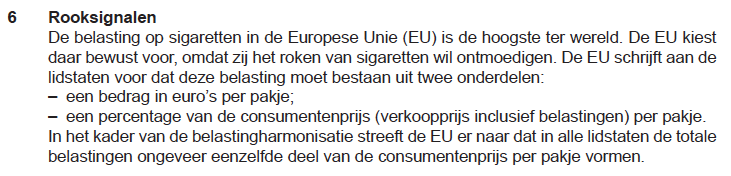 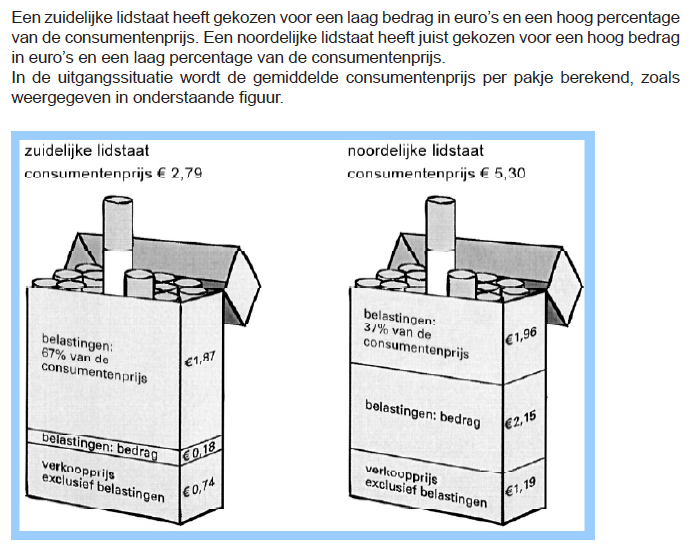 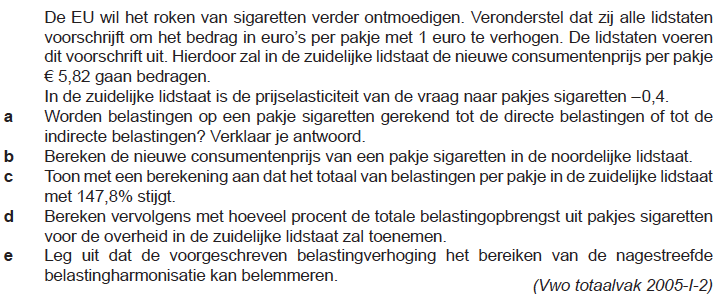 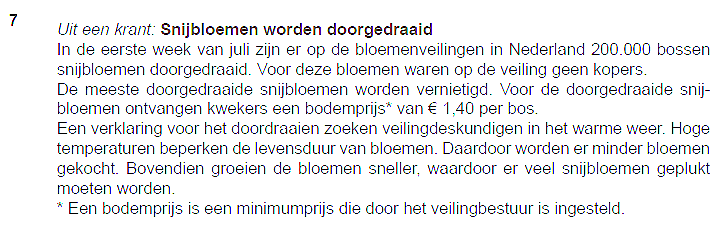 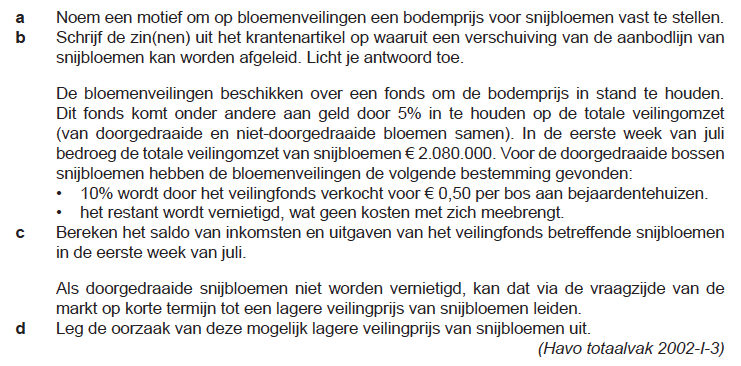 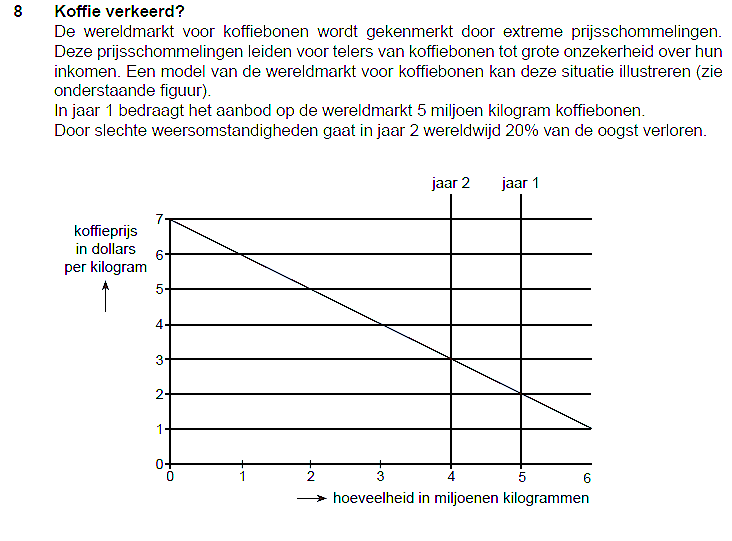 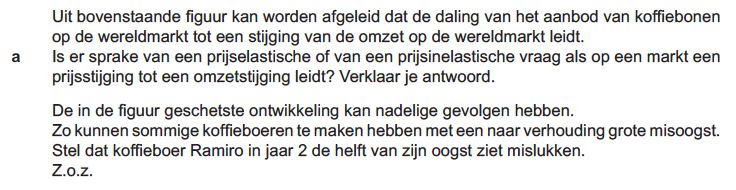 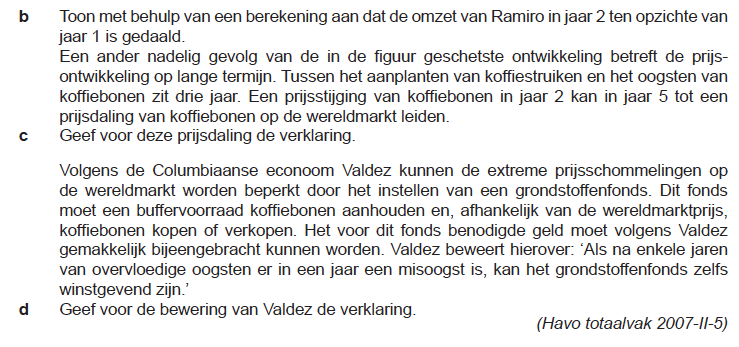 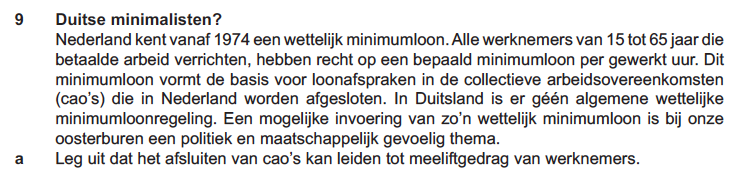 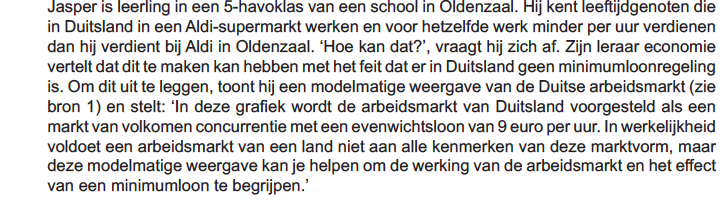 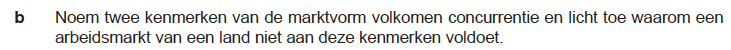 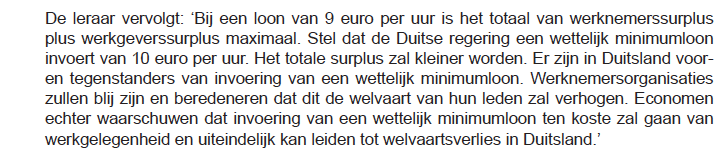 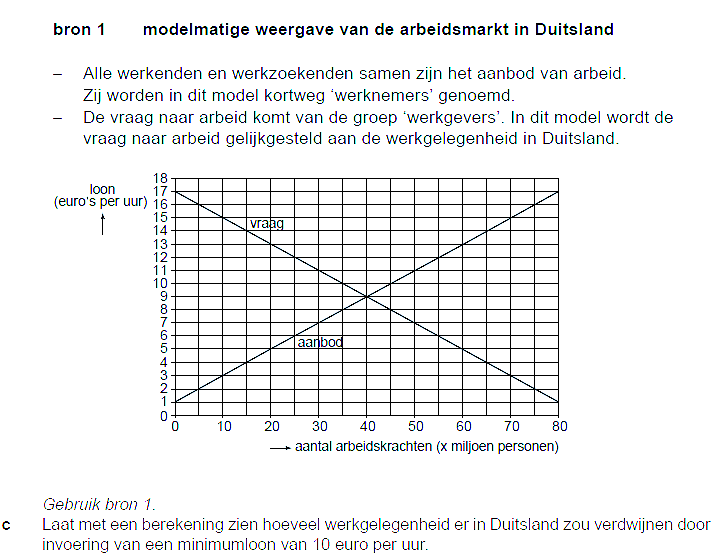 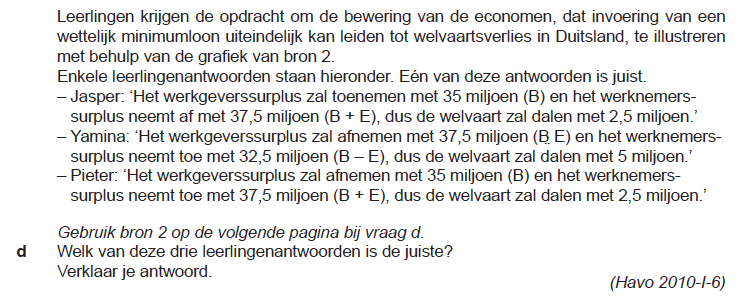 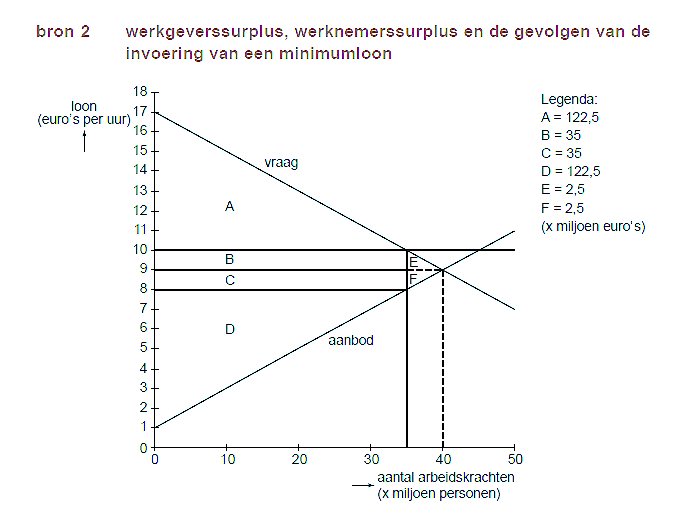 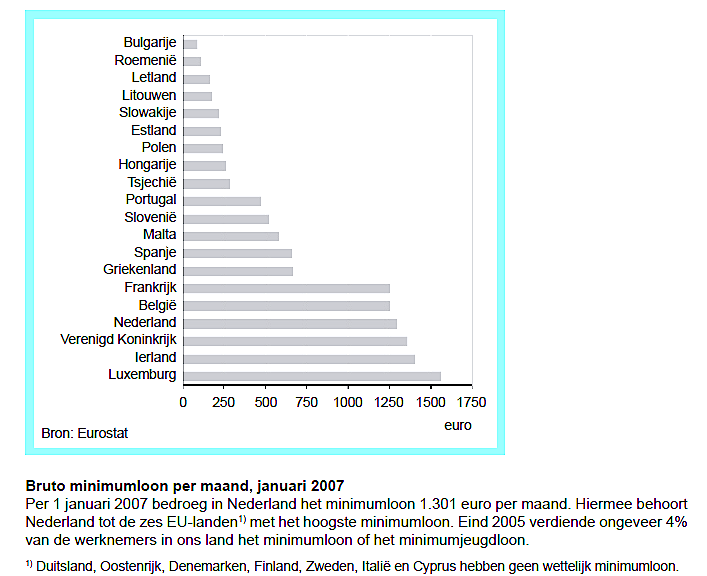 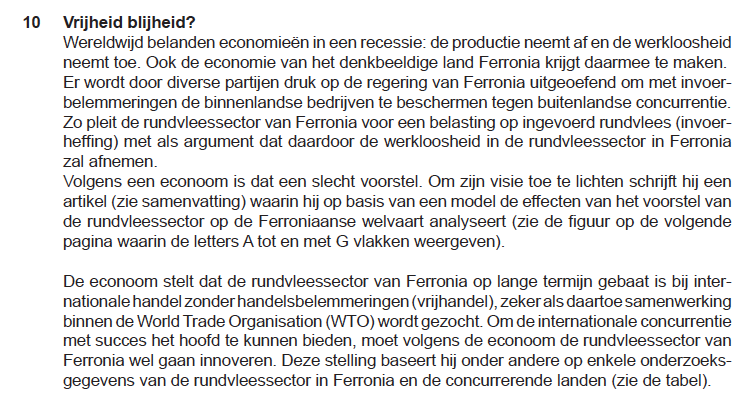 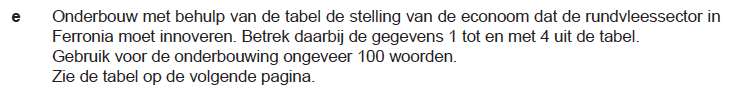 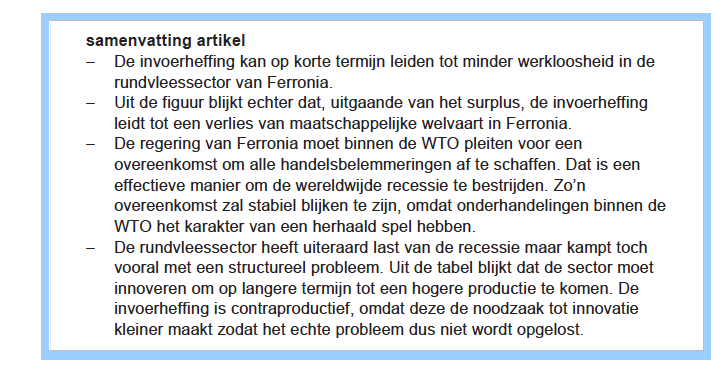 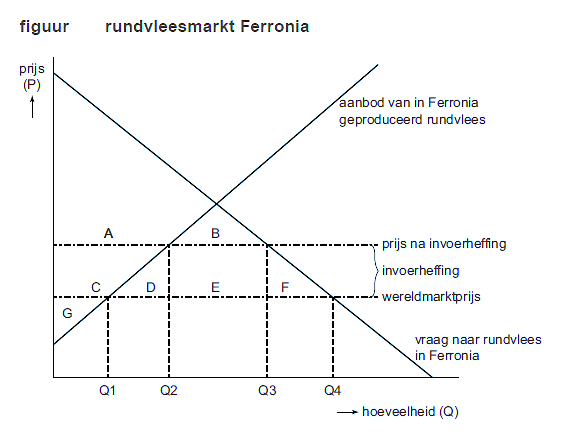 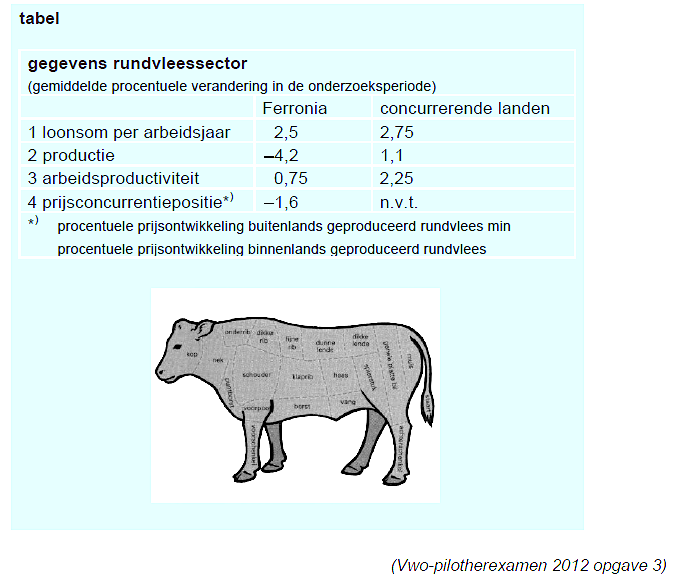 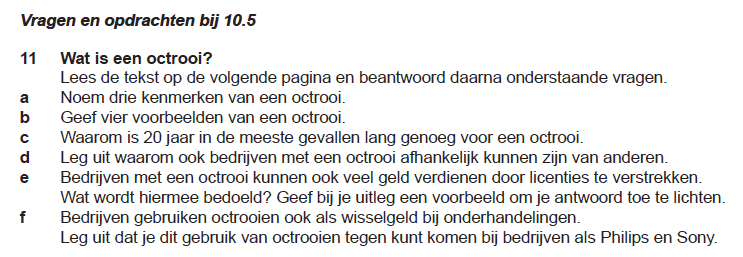 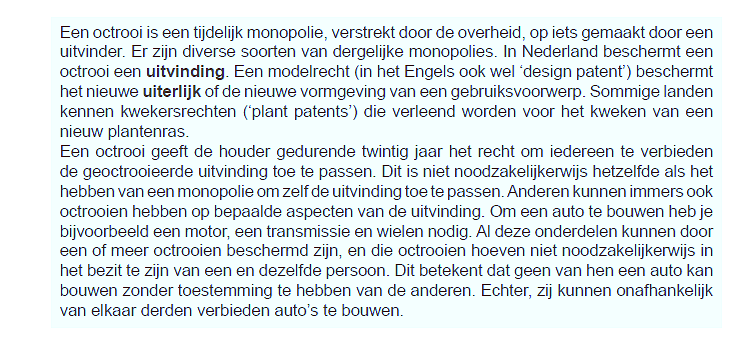 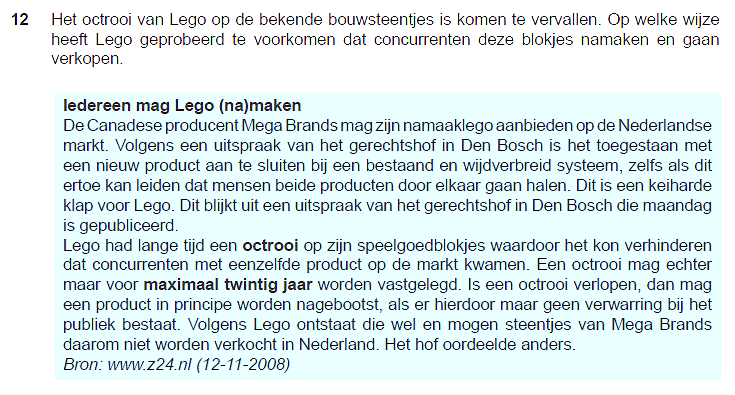 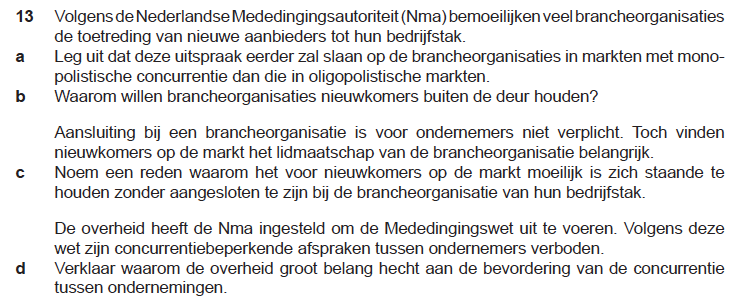 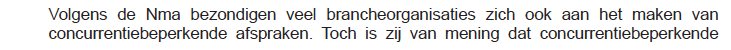 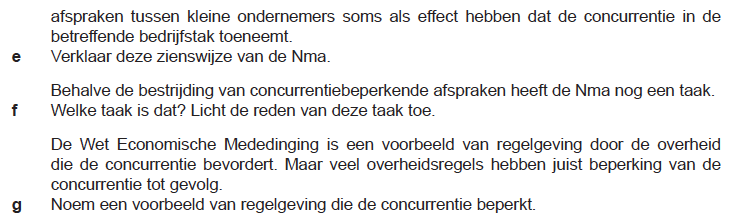 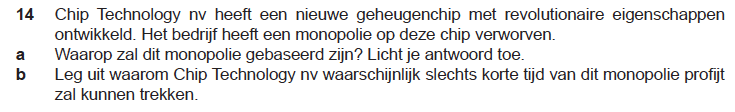 12a2b2cABABCABCDEABCDABCDABCDABCDEABCDEFABCDEFGAB